JUDO DI ALTO LIVELLO ALL’AURELIO S.G.Sabato 11 e domenica 12 aprile si è tenuta a Roma, presso l’ASD Aurelio SG, la terza riunione annuale dei Tecnici Nazionali e Regionali del settore judo dell’ADO UISP.Tali riunioni costituite da  momenti di formazione e momenti di verifica sono finalizzate ad avere un corpo docente, negli stage e nei corsi di formazione nazionali e regionali, preparato e competente.Gli oltre 30 partecipanti, provenienti da varie regioni d’Italia, hanno lavorato sodo nelle quasi 10 ore di lezione distribuite nelle due giornate, trattando l’Itsutsu no Kata, i Kihon e il Nage Waza con ampi spazi dedicati alla pratica.La conduzione tecnica, curata dal Coordinatore Tecnico Nazionale M° Ettore Franzoni C.N. 7°dan, dal M° Claudio Bufalini C.N. 7° dan, dal M° Luigi Moscato C.N. 7° dan è stata impeccabile, come lo è stata l’intera organizzazione curata dallo stesso Claudio Bufalini in qualità di Responsabile Nazionale del Settore Judo con il supporto dell’ADO e dell’UISP del Lazio. Alla fine della riunione Alfredo Nocera della Lombardia e Massimiliano Bertoli dell’Emilia Romagna hanno conseguito l’incarico di Tecnico Regionale, andando ad infoltire ulteriormente l’ampio e affiatato gruppo di Tecnici Nazionali e Regionali della nostra Associazione.Questo appuntamento formativo è stato inoltre arricchito da un momento culturale molto particolare quale la visita della Basilica di S. Clemente e dei suoi sotterranei.L'area archeologica di S. Clemente è l'esempio più importante della stratificazione della città di Roma, testimonianza unica dello sviluppo nelle varie epoche di edifici diversi tra loro che continuano a coabitare  in uno spazio inverosimile.
Si accede al sottosuolo tramite una scala e, scendendo per circa 20 metri, si visitano i vari livelli comprendenti  la primitiva basilica, una domus romana e un’insula. Nelle diverse sovrapposizioni presenti nei sotterranei è visibile anche un rivo dell’antico torrente il Rivus Labicanus, che alimentava lo stagnum Neronis, ubicato dove oggi sorge il Colosseo.
La visita è stata molto apprezzata da tutti i partecipanti, come è stata apprezzata la competenza di Alessandra Ceccarelli dell’Associazione Guide Turistiche Roma (www.guidaturisticaroma.eu ) che ci ha guidato in questo percorso storico particolarmente affascinante.Questi momenti di alto valore tecnico che sono anche un’occasione per  vivere importanti appuntamenti culturali della nostra storia e delle nostre usanze e tradizioni, risultano essere un pregio per la nostra Associazione e per chi, nelle varie regioni, si adopera per organizzarli.Claudio Bufalini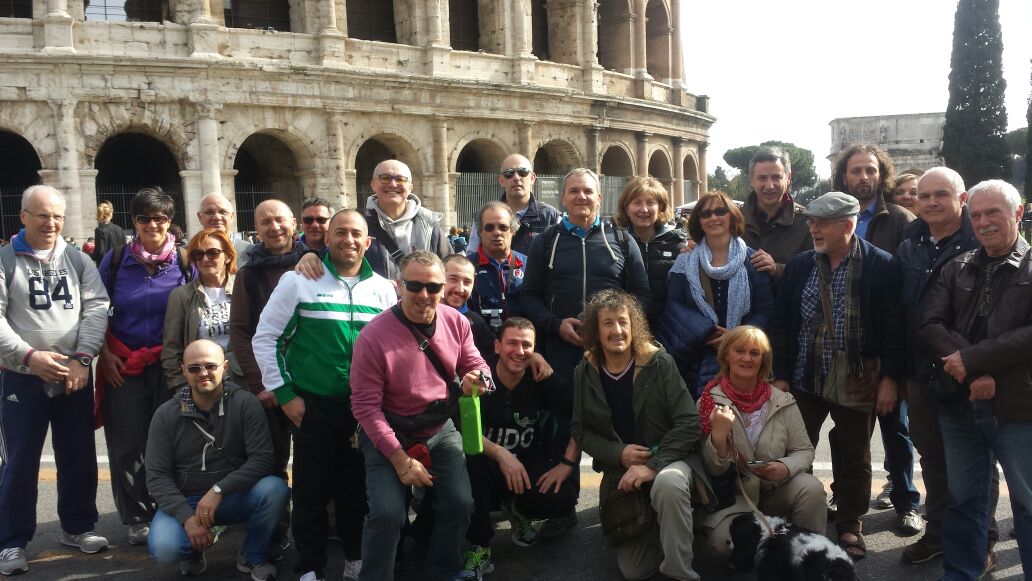 